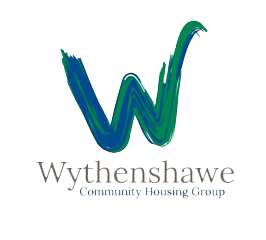 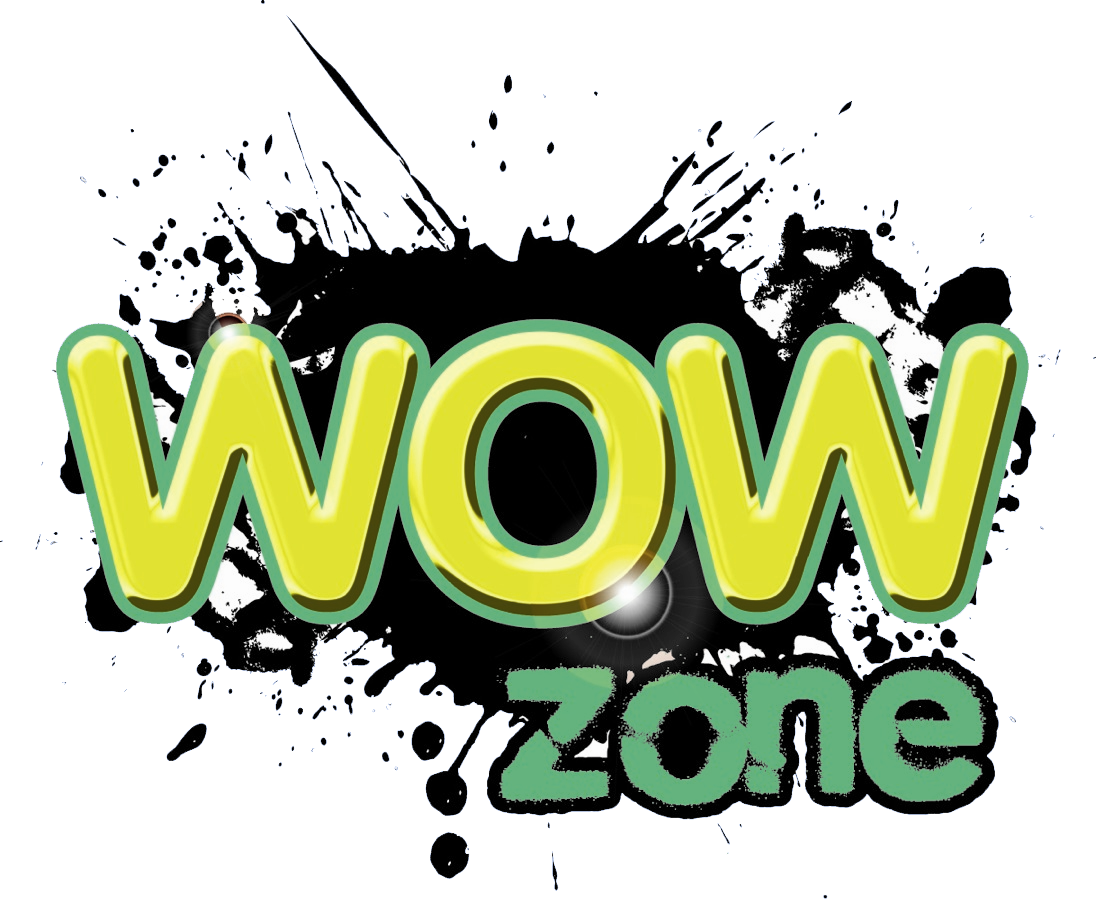 Computing Club 2018 Membership formDates of membership from  1st January 2018 to 31st December 2018 Childs first name…………………………………Second name …………………………………Date of Birth……………………………………………………………………………………………..Allergies/Medical Conditions…………………………………………………………………………Membership Amount - £10.00 - Bursaries are available for low income families. Please speak to Sarah for further information. 0161 436 0587 or 07580 869 746School name and year group………………………………………………………………………..Parents Name and contact details   …………………………………………………………………………………………………………………………………………………………………………………Signature…………………………………………………………………………………………………Please indicate if you are happy for your child to walk home independently after the session.  DO NOT sign if you will be picking your child up.  Signature…………………………………………….…                 Date……………………………We may take photos of the children attending the club. These photos may appear on the website and social media accounts of the WOW Zone.If you DO NOT want your child’s photo to be taken, please sign here. Signature…………………………………………….…                 Date……………………………Equality Monitoring FormGenderWhat is your child's gender?Female:           Male:          Prefer not to say:     Age:Ethnic Origin: Please tick.  Black / African / Caribbean or Black British Caribbean                  Somali                         Other African background  (please specify) ____________________ Other Black background (please specify) ____________________Asian or Asian British    Bangladeshi Chinese Indian Kashmiri Middle Eastern Pakistani Vietnamese Other Asian (Please specify) ____________________WhiteWhite – English / Welsh / Scottish / Northern Irish /BritishWhite – IrishWhite – Gypsy / Irish TravellerRoma/Romani TravellerOther White (Please specify) ____________________Mixed / Dual HeritageWhite and Black CaribbeanWhite and Black AfricanWhite and AsianOther Mixed Origin (Please specify) _______________Other Any ___________________________________Prefer not to sayDisabilityDoes your child have a disability?Yes:           No:       Prefer not to say:     FaithDoes your child identify with any religion or belief?Yes (Please specify below):             No: Christian (Including Church of England; Catholic; Protestant and all other Christian denominations): Buddhist:          Hindu:                Sikh:    Jewish:             Muslim:Any other Religion (Please Specify):Prefer not to say: 